                     PROPOSIÇÕES 03 – Presidente Clóvis Pereira dos Santos                     INDICAÇÃO – 005/2022Indico ao Excelentíssimo Senhor Prefeito Municipal, em conjunto com o Departamento de Trânsito, nos termos regimentais e ouvido plenário, que seja colocado um redutor de velocidade em frente à Escola Yraja Luiz Barros de Moraes e outro em frente à Loja Irmãos Ohlweiler, na rua Osvaldo Aranha.MENSAGEM JUSTIFICATIVA:                           Senhor Presidente:            Senhores Vereadores:A Rua Osvaldo Aranha é uma importante ligação de nosso município aos bairros e também a cidade vizinha de Estrela, gerando um fluxo intenso de veículos, os quais muitas vezes não respeitam o limite de velocidade. Assim, pra trazer mais segurança a nossas crianças que frequentam a escola Irajá e nossos munícipes, solicito a colocação de redutores de velocidade nos pontos referidos. Bom Retiro do Sul, 04 de outubro de 2022.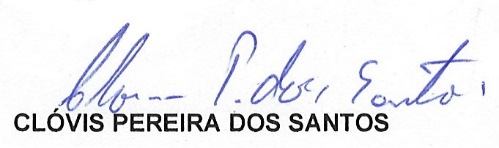 